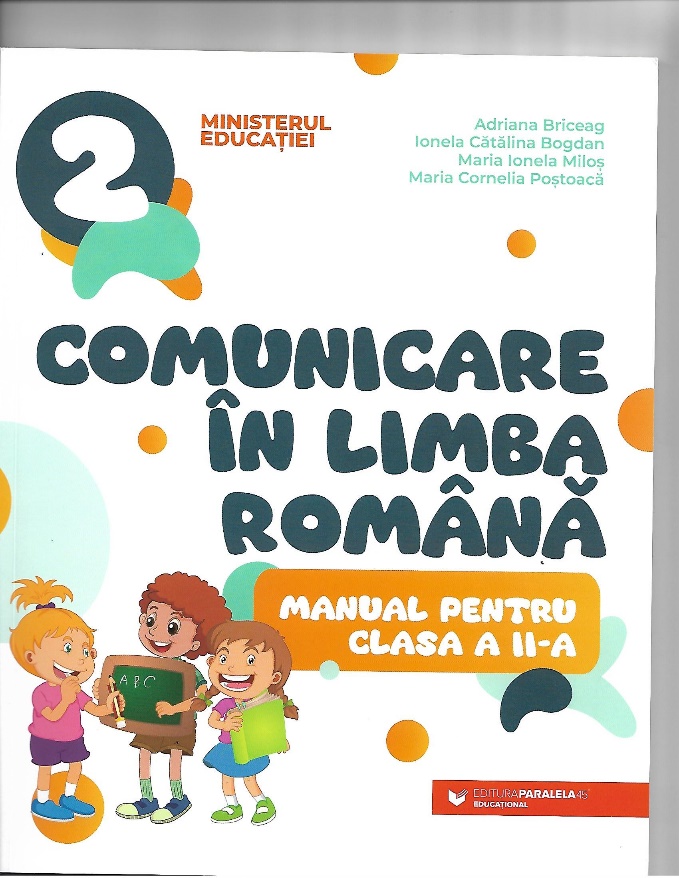 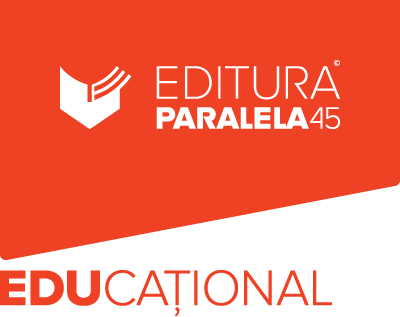 PLANIFICARE CALENDARISTICĂComunicare în limba română                              CLASA a II-a                               AN ŞCOLAR 2023 – 2024Manual: Editura Paralela 45Autori: Adriana Briceag, Ionela-Cătălina Bogdan, Maria-Ionela Miloș, Maria-Cornelia PoștoacăNr. ore / săptămână: 6      În conformitate cu programa școlară aprobată prin O.M.E.N., NR. 3418/19.03.2013                  Anul școlar cuprinde 36 de săptămâni (34 de săptămâni + Școala Altfel + Săptămâna Verde)                 Modulul I:    7 săptămâni – 11 septembrie – 27 octombrie 2023                 Modulul II:   7 săptămâni – 6 noiembrie – 22 decembrie 2023                 Modulul III: 7 săptămâni – 8 ianuarie – 23 februarie 2024                  Modulul IV:  8 săptămâni – 4 martie – 25 aprilie 2024                 Modulul V:   7 săptămâni – 8 mai – 21 iunie 2024Comunicare în limba românăCompetenţe generale:1. Receptarea de mesaje orale în contexte de comunicare cunoscute2. Exprimarea de mesaje orale în diverse situaţii de comunicare3. Receptarea unei varietăți de mesaje scrise în contexte de comunicare cunoscute4. Redactarea de mesaje în diverse situaţii de comunicareCompetenţe specifice: Identificarea semnificaţiei unui mesaj oral din texte accesibile variate Identificarea unor informaţii variate dintr-un text audiat Identificarea sunetelor şi silabelor în cuvinte şi a cuvintelor în enunţuri rostite cu claritate Exprimarea interesului pentru receptarea de mesaje orale, în contexte de comunicare cunoscute Formularea unor enunţuri proprii în situaţii concrete de comunicare Transmiterea unor informaţii printr-o suită de enunţuri înlănţuite logic Participarea cu interes la dialoguri, în diferite contexte de comunicare Exprimarea expresivă a ideilor în contexte familiare manifestând interes şi încredere în sine3.1. Citirea unor mesaje scrise, întâlnite în mediul cunoscut3.2. Identificarea mesajului unui text în care se relatează întâmplări, fenomene din universul cunoscut3.3. Identificarea semnificaţiei unor simboluri, în contexte cunoscute3.4. Exprimarea interesului pentru lectura unor cărţi adecvate vârstei4.1. Scrierea unor mesaje, în diverse contexte de comunicare4.2. Redactarea unor mesaje simple, cu respectarea convenţiilor de bază4.3. Exprimarea unor idei, sentimente, păreri prin intermediul limbajelor convenţionaleNr. crt.Unitatea de învățareCompetențe specificeConținuturi ale învățăriiNr. oreSăptămâna/ SăptămânileObs.Nr. pag. auxiliar1. RecapitulareinițialăReactualizarea cunoștințelor din clasa I12       I – II3 – 42.Este toamnă... Hai la școală! 1.1 1.2 1.3 1.4 2.1 2.2 2.3 2.4 3.1 3.2 3.3 3.4 4.1 4.2 4.3Care-i faza cu cititul?, după Mircea CărtărescuCartea. Cuprinsul cărțiiTextul tipărit – așezarea în pagina cărții Poveste de toamnă, după Titel ConstantinescuTextul scris – așezarea în pagina caietului. Scrierea pe liniatura tip IIBasm de toamnă, după Natalia AbramtsevaPropoziția. EnunțulCuvântul. Despărțirea cuvintelor în silabe la capăt de rândProiect. De ce au nevoie plantele?Lecturăm, comunicămRecapitulareEvaluareExersăm, ne dezvoltăm și prin joc recuperămTexte-suport: Cartea fără poveste, după Carolina RabeiPiatra pițigoiului, după Tudor ArgheziCioc! Cioc! Cioc!, după Emil Gârleanu18III – V5 – 163.Spectacol de sunete și culori1.1 1.2 1.3 1.4 2.1 2.2 2.3 2.4 3.1 3.2 3.3 3.4 4.1 4.2 4.3Povestea ceasului cu inimă, după Vladimir ColinDescrierea unui obiectFrederick, după Leo LionniAlfabetul. Sunetul. LiteraScrierea corectă a cuvintelor care conțin literele î, âScrierea corectă a cuvintelor care conțin litera  xVocalele și consoaneleLecturăm, comunicămRecapitulareEvaluareExersăm, ne dezvoltăm și prin joc recuperămTexte-suport: Pădurea fermecată, după Enid BlytonPovestea curcubeului, după Bucur MilescuPata de cerneală, după Sanda Georgescu12VI – VII17 – 284.Sănătate înainte de toate!1.1 1.2 1.3 1.4 2.1 2.2 2.3 2.4 3.1 3.2 3.3 3.4 4.1 4.2 4.3Aurul dulce, după Bucur MilescuTextul literarTextul narativ. PersonajelePescarul și nevasta lui, după Frații GrimmDialogul. Formularea întrebărilor și a răspunsurilorFormule de salut, de solicitare și de permisiune. Începerea, continuarea și încheierea dialoguluiA te prezenta sau a prezenta pe cinevaMișcare și sport, după Claudia GrozaSemnele de punctuație. Linia de dialog, două-puncte, virgulaSemnele de punctuație. Semnul întrebării, punctulSemnele de punctuație. Semnul exclamării. Intonarea propozițiilor exclamativePortofoliu. Semnele de punctuație duc o viață sănătoasăLecturăm, comunicămRecapitulareEvaluareExersăm, ne dezvoltăm și prin joc recuperămTexte-suport: Unde s-a ascuns somnul?, după Claudia GrozaTrei prieteni, după Valentina OseevaFăt-Frumos iese din poveste, după Silvia Kerim18VIII – X29 – 405.Iarna, prin țara mea1.1 1.2 1.3 1.4 2.1 2.2 2.3 2.4 3.1 3.2 3.3 3.4 4.1 4.2 4.3Heidi, fetița munților, după Johanna SpyriScrierea funcțională. FelicitareaMuntele cel cu hodoronc-tronc, după Marin SorescuIntroducerea cuvintelor noi în vocabularul propriuCuvinte cu sens asemănătorCuvinte cu sens opusCuvinte care au aceeași formă, dar înțeles diferitComunicarea politicoasă. A cere și a da informațiiInvestigația. Tradiții ale românilorLecturăm, comunicămRecapitulareEvaluareExersăm, ne dezvoltăm și prin joc recuperămTexte-suport: Povestea omului de zăpadă (poveste populară)Crăciunel cade din ceruri, după Cornelia FunkeDe azi și de demult, după Barbu Ștefănescu Delavrancea24XI – XIV41 – 546.Aventura cunoașterii1.1 1.2 1.3 1.4 2.1 2.2 2.3 2.4 3.1 3.2 3.3 3.4 4.1 4.2 4.3Iarna pe uliță, după George CoșbucTextul în versuriScrierea unui text pe liniatura dictandoCea dintâi ninsoare, după Edmondo de AmicisDescrierea unui fenomenScrierea corectă a cuvintelor care conțin litera m înainte de p și bCharlie și fabrica de ciocolată, după Roald DahlDescrierea unei persoaneGrupurile de sunete oa, ea, ia, ie, ua, uă. Pronunție și scriere corectăScrierea corectă a cuvintelor care conțin grupurile de litere ce, ci, ge, gi, che, chi, ghe, ghiLecturăm, comunicămRecapitulareEvaluareExersăm, ne dezvoltăm și prin joc recuperămTexte-suport: Aiurea-n tranvai, după Adina RosettiDomnișoara Bubble, după Ledicia CostasVrăjitorul din Oz, după Lyman Frank Baum18XV – XVII55 – 687.Misterele Universului1.1 1.2 1.3 1.4 2.1 2.2 2.3 2.4 3.1 3.2 3.3 3.4 4.1 4.2 4.3Călătorie pe Lună, după Mary Pope OsbornePrezentarea opiniei. Ascultarea părerii celuilaltScrierea corectă a cuvintelor: într-o, într-un, dintr-o, dintr-unGeorge și corabia timpul, după Lucy HawkingPovestirea orală cu întrebări de sprijinScrierea corectă a cuvintelor: sa, s-aCoraline, după Neil GaimanScrierea funcțională. AfișulDumbrava minunată, după Mihail SadoveanuRepovestirea unor întâmplări citite Lecturăm, comunicămRecapitulareEvaluareExersăm, ne dezvoltăm și prin joc recuperămTexte-suport: O păpădie ce știe magie!, de Aurora LuchianFloarea-soarelui, poveste popularăAnul și fiicele sale, legendă24XVIII – XXI69 – 828.Necuvântătoa-rele din jurul nostru1.1 1.2 1.3 1.4 2.1 2.2 2.3 2.4 3.1 3.2 3.3 3.4 4.1 4.2 4.3Privighetoarea, după Jules LemaîtrePovestirea orală a unei întâmplări trăite sau observateDin lumea necuvântătoarelor, de Aurora LuchianScrierea imaginativă a unui text, cu ajutorul întrebărilorFram, ursul polar, după Cezar PetrescuScrierea corectă a cuvintelor sau, s-auGândăcelul, după Emil GârleanuScrierea funcțională. Biletul de mulțumire, de informare și de solicitare Proiect. Lumea minunată a necuvântătoarelorLecturăm, comunicămRecapitulareEvaluareExersăm, ne dezvoltăm și prin joc recuperămTexte-suport: Melcul năzdrăvan, după Passionaria StoicescuAmintirile unui șoricel, după Jules LemaîtreColț Alb, după Jack London24XXII – XXV83 – 969.Anotimpul renașterii1.1 1.2 1.3 1.4 2.1 2.2 2.3 2.4 3.1 3.2 3.3 3.4 4.1 4.2 4.3Racul, broasca și știuca, de Alecu DoniciScrierea imaginativă după o ilustrațieA venit primăvara!, după Emilia PlugaruScrierea unui text, având ca suport benzile desenatePovestea anotimpurilor, după Maria Dorina PascaTextul nonliterar (informativ)A formula o idee. A identifica un obiect, un loc, o persoanăȚara de dincolo de negură, după Mihail SadoveanuPortofoliu. Pasiunea mea, lecturaLecturăm, comunicămRecapitulareEvaluareExersăm, ne dezvoltăm și prin joc recuperămTexte-suport: Ploaie pentru floarea cea mică, după Irimie StrăuţBuburuza, după Eugen JianuUn altfel de limbaj, după Irina Glință24SăptămânileXXVI – XXIX97 – 11010.Lumea copilăriei1.1 1.2 1.3 1.4 2.1 2.2 2.3 2.4 3.1 3.2 3.3 3.4 4.1 4.2 4.3Nu intrați, câine foarte bun!, după Silvia KerimDictarea, transcrierea, copierea unor fragmente din lecturile cititeDialog cu vara, după Aurora LuchianPoezii despre universul copilărieiCipi, acest pitic uriaș, după Fodor Sándor Proiect. Revista clasei meleLecturăm, comunicămRecapitulareEvaluareExersăm, ne dezvoltăm și prin joc recuperămTexte-suport: Cartea cu visuri, cu stele, cu povești, după Otilia CazimirFetița care l-a luat pe NU în brațe, după Octav Pancu-IașiExpediția, după Mircea Sântimbreanu18XXX – XXXII111 – 12011.Recapitulare și evaluare finalăRecapitulare finalăEvaluare finală12XXXIII –     XXXIV121 – 124